Nr postępowania: 
Wydruk wraz z dostawą materiałów informacyjno – promocyjnych na potrzeby konferencji naukowej SZCZEGÓŁOWY OPIS PRZEDMIOTU ZAMÓWIENIAPrzedmiotem zamówienia jest przygotowanie i dostarczenie materiałów informacyjnych wyszczególnionych poniżej do siedziby Zamawiającego w zakresie materiałów wyszczególnionych w zestawieniu asortymentowym.Zamawiający przewiduje realizację zamówienia sukcesywnie – w dwóch – trzech dostawachProjekty do realizacji przygotuje Zamawiający i przekaże Wykonawcy wraz ze zleceniem.Wszystkie przedmioty muszą być w kolorystyce oraz oznakowaniu zgodnym z wizualizacją i projektem przygotowaną przez Zamawiającego.Upublicznione wraz z dokumentacją postępowania  wizualizację poszczególnych pozycji stanowią jedynie informację dla Wykonawcy. Zamawiający informuje, że zamieszczone zdjęcia produktów mają charakter poglądowy, a wskazanie ich ma na celu jedynie zobrazowanie oczekiwanego przez Zamawiającego standardu i pomoc w przygotowaniu oferty. Oferowane przez Wykonawców produkty muszą być zgodne z opisem wskazanym w Szczegółowym Opisie Przedmiotu Zamówienia.Wszystkie materiały promocyjne musza spełniać wytyczne KIW zgodnie z zarządzeniem Rektora Zamawiający wymaga, aby Wykonawca przed ostatecznym przystąpienie do druku otrzymał od Zmawiającego akceptację przedstawionych  do druku materiałów. Wykonawca zobowiązany jest do potwierdzenia Zamawiającemu (elektronicznie na wskazany w zleceniu e-mail) otrzymania zlecenia wraz z niezbędnymi dokumentami oraz zgłoszenie ewentualnych zastrzeżeń w terminie dwóch dni od ich otrzymania. Brak reakcji ze strony Wykonawcy w ww. terminie będzie uważany za brak zastrzeżeń do otrzymanego zlecenia i materiałów.Koszty związane z transportem i dostawą w miejsce wskazane przez Zamawiającego w zleceniu po stronie Wykonawcy.Terminy realizacji – maksymalnie 5 dni od dnia złożenia zlecenia. Termin nieprzekraczalny  dla pozycji f) i g)  – 15 maja 2022r.Zakres usług: Plakat A1 (wymiary: 594 x 841 mm) papier plakatowy 200g, zadruk: standard 720dpi full kolor, wg projektu ZamawiającegoCertyfikaty/podziękowania za uczestnictwo A4, papier kreda mat, nadruk 4/4, offset 300-350g/m2 wg projektu zamawiającego, wszystkie imienne – ze wskazanym imieniem i nazwiskiem, lista uczestników zostanie dostarczona wykonawcy 7 dni przed planowaną dostawą.Teczki tekturowe A4 z nadrukiem - wg projektu Zamawiającego, karton – kreda mat, zadruk 4/4, nadruki (logo), błysk (lakier), gramatura 350g/m2, pojemność 20 kartek.Program szczegółowy, składana książeczka format A5 (wymiary: 148 x 210 mm), gramatura 200/m2, 4 strony, nadruk 4/4 wg projektu Zamawiającego.Notatnik bloczkowy z wyrywanymi kartkami, A5 (wymiary: 148 x 210 mm), plecy tekturowe, offset, gramatura  80-120 g/m^2, 50 kartek, specyfikacja wg projektu Zamawiającego (logo AWF - nazwa konferencji - logo STN)Druk katalogów konferencyjnych według projektu zleceniodawcy.Katalog o wymiarze 148 mm x 210 mm (A5)- Ilość stron: 4+8- Rodzaj papieru: Okładka – kreda mat, gramatura 200                            Środek – kreda mat, gramatura 200- Kolorystyka: 4 + 4- Lakier dyspersyjny po całości 1+1 lub dwustronna folia satynowa/matowa z dwustronnym lakierem wybiórczym UV lub dwustronny lakier offestowy matowy (wymagana próbka przed podjęciem ostatecznej decyzji)- Szycie zeszytowe (dwie zszywki zwykłe)- Nakład: 300 sztuk.Przykład zszycia katalogu 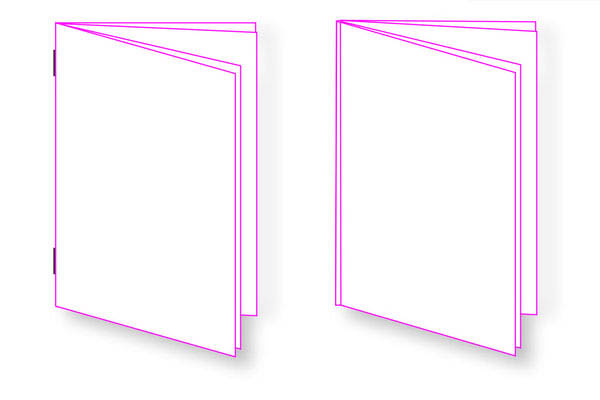 Druk imiennych kart do identyfikatorów według projektu zleceniodawcyImienna karta do identyfikatora o wymiarze 100mm x 137 mm (wielkość identyfikatora 110/147mm)- Zadruk dwustronny według projektu zamawiającego – imienne karty- Rodzaj papieru: kreda mat, gramatura 120- Kolorystyka: 4 + 4- Nakład: 300 sztuk. Możliwe zmniejszenie nakładu  Czas realizacji:Zlecający przekaże listę imienną nie później niż do 10 maja 2022 r. Czas realizacji zamówienia 17 maja 2022 r.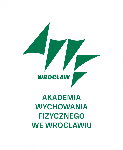 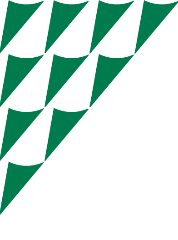 Przykład Strona Przednia 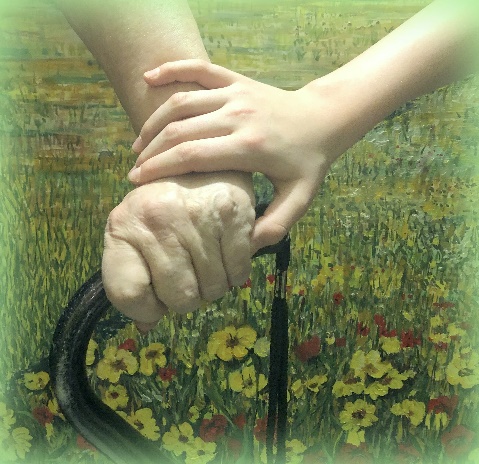 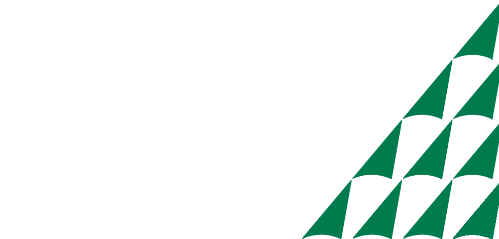 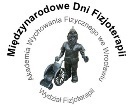 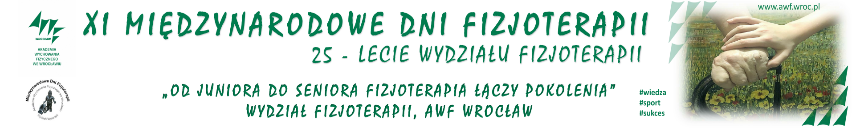 Strona Tylna 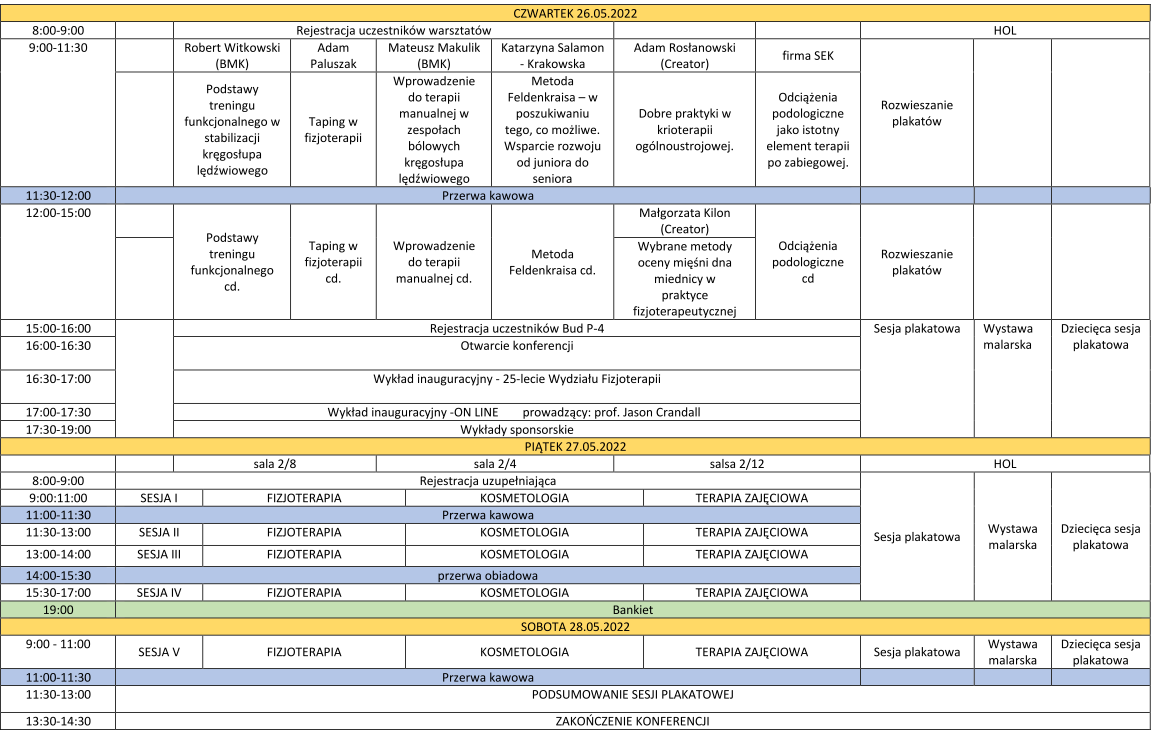 